MATEMATIKA 6 – Druhy úhlůVedlejší úhly 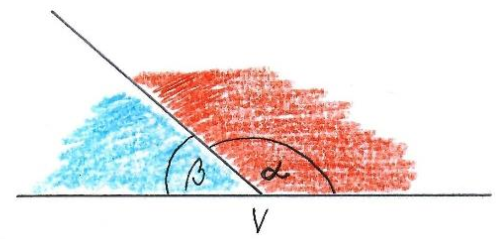 Vedlejší úhly mají společný vrchol a           jedno rameno, zbývající rameno jsou            opačné polopřímky Součet velikostí vedlejších úhlů je 180°. Platí 𝛼 + 𝛽 = 180°. Vrcholové úhly  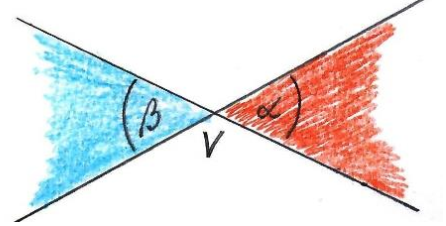 Vrcholové úhly mají společný vrchol a              ramena jsou opačné polopřímky. Vrcholové úhly jsou stejně velké. Platí 𝛼 = 𝛽. Souhlasné úhly 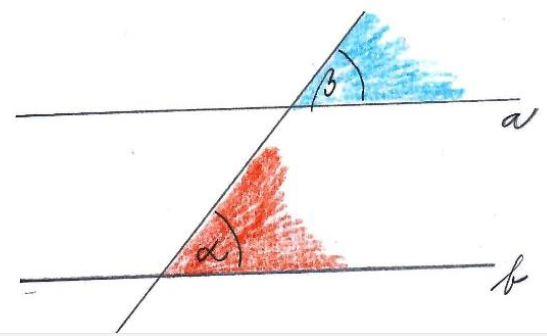  Přímky a, b jsou rovnoběžky a přímka p je s    nimi různoběžná a protíná obě rovnoběžky.  Vznikají úhly souhlasné a střídavé.  Souhlasné úhly mají jedno společné rameno    a druhá ramena jsou rovnoběžná.     Souhlasné úhly nad (pod) rovnoběžkami,     vpravo (vlevo) od příčky. Úhly 𝛼, 𝛽 jsou souhlasné. Pro souhlasné úhly platí, že jsou stejně velké                                                        Platí 𝛼 = 𝛽. Střídavé úhly 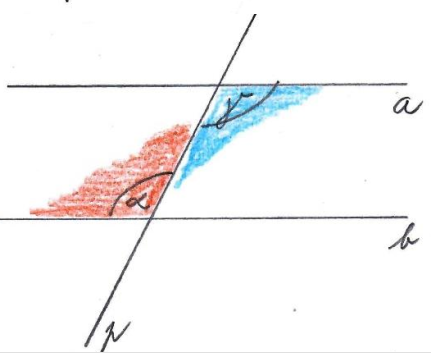 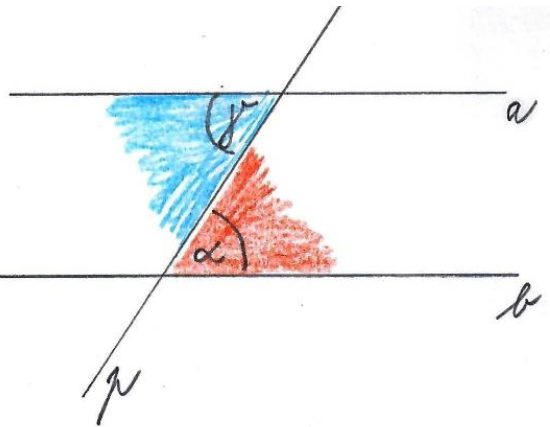 Přímky a, b jsou rovnoběžky a přímka p je s nimi různoběžná a protíná obě rovnoběžky. Vznikají úhly souhlasné a střídavé. Střídavé úhly mají jedno společné rameno a druhá ramena jsou rovnoběžná. Střídavé úhly leží jeden pod a druhý nad rovnoběžkami, jeden vpravo a druhý vlevo od příčky. Úhly 𝛼, 𝛾 jsou střídavé. Pro střídavé úhly platí, že jsou stejně velké. Platí 𝛼 = 𝛾. Příklady: 1) Vypiš dvojice souhlasných úhlů a střídavých úhlů. 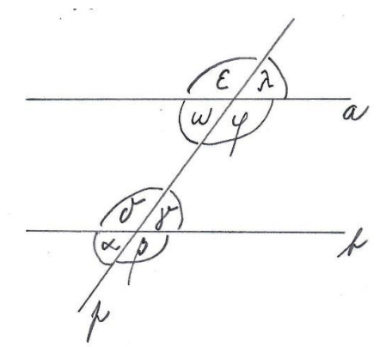 Řešení: Souhlasné: 𝛼 − 𝜛;  𝛿 − 𝜖;  𝛽 − 𝜑;  𝛾 − 𝜆 Střídavé: 𝛼 − 𝜆;  𝛿 − 𝜑;  𝛾 − 𝜛;  𝛽 − 𝜖 2) Najdi dvojice vedlejších, vrcholových, souhlasných a střídavých úhlů. 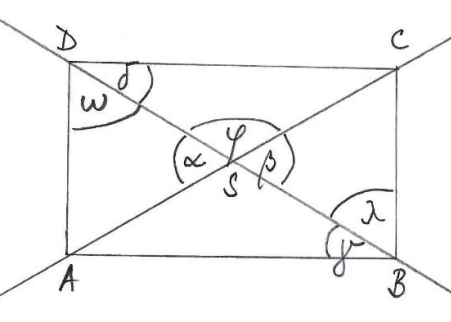 Řešení: Vedlejší: 𝛼 − 𝜑; 𝛽 − 𝜑 Vrcholové: 𝛼 − 𝛽 Souhlasné:  žádné nejsou vyznačeny  Střídavé: 𝛾 − 𝛿; 𝜆 − 𝜛 3) Spočítej velikost vyznačených úhlů: Řešení: 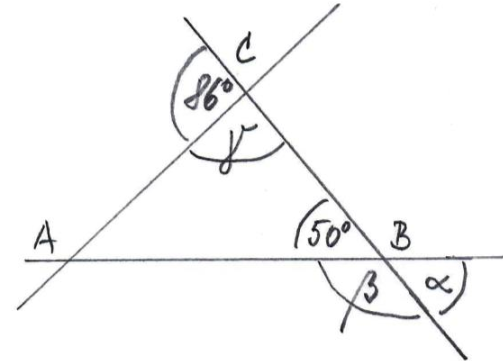 Úhel 𝛾 a úhel o velkosti 86° jsou úhly vedlejší, tzn. součet jejich velikostí je 180°.  𝛾 = 180° − 86°    𝛾 = 94° Úhel 𝛼 a úhel o velkosti 50° jsou úhly vrcholové, tzn. jsou stejně velké.  							𝛼 = 50°  Úhel 𝛽 a úhel o velkosti 50° jsou úhly vedlejší, tzn. součet jejich velikostí je 180°. 			𝛽 = 180° − 50°  		 𝛽 = 130°4) Dopočítej velikosti úhlů naznačených obloučky, vysvětli své výpočty.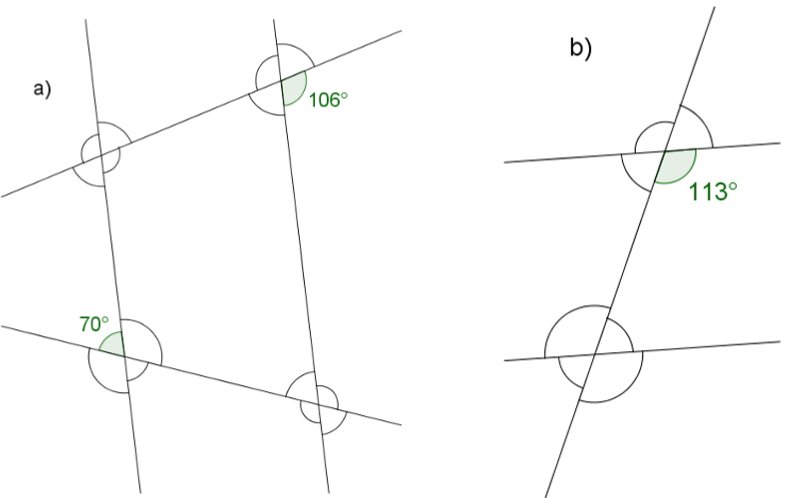 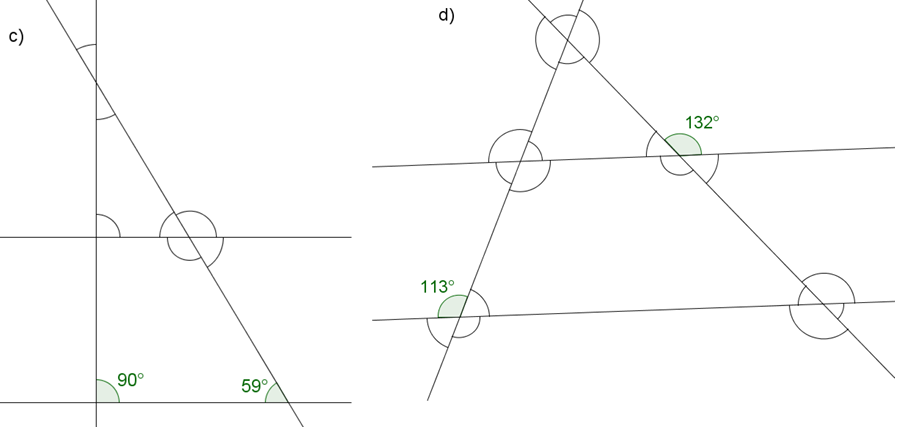 Řešení: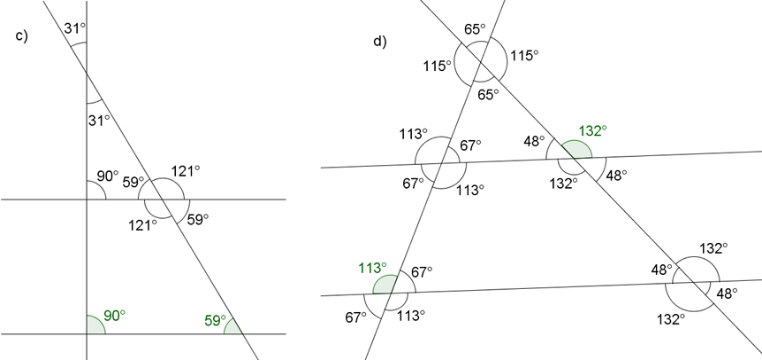 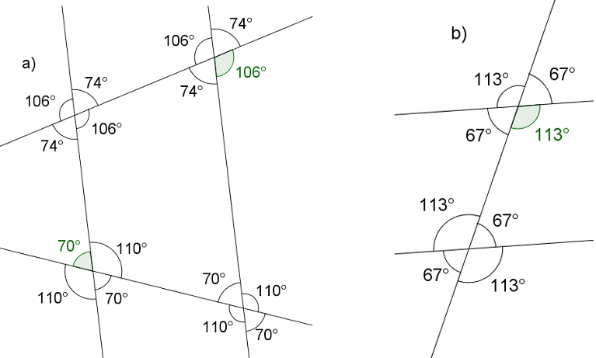 